 St. Malachy’s College Music Department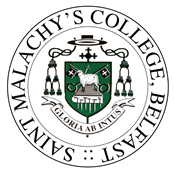 Weekly Music Activities 2021-22MondaySenior Lunch 12.00-12.40pmYrs 11/12 String Quartet (M3)DSMondayJunior Lunch 12.50 – 13.30Monday3.30-4:45pmCollege Orchestra  (College Hall)DSTuesdaySenior Lunch 12.00-12.40pmGCSE / A Level Music Coursework (M1)DSTuesdayJunior Lunch 12.50 – 13.30Tuesday3.30-4:15pmBrass Ensemble (M1)Junior Advanced Strings(College Hall)RBDSWednesdaySenior Lunch 12.00-12.40pmWednesdayJunior Lunch 12.50 – 13.30Junior Choir (M2)SNWednesday3.30-4:30pmSenior Choir (College Hall)MMcGThursdaySenior Lunch 12.00-12.40pmThursdayJunior Lunch 12.50 – 13.30Junior Training StringsDSThursday3.30-4:30pmSenior Strings Yrs 11-14 (M1)Chamber Choir SATB (College Hall)DSMMcGFridaySenior Lunch 12.00-12.40pmChamber Choir (Seniors) (M2)Senior Irish Trad Group MMcGCCFridayJunior Lunch 12.50 – 13.30Chamber Choir (Juniors) (M2)MMcGFriday3.30-4:30pmJazz Band (M1)PD